	             КАРАР						ПОСТАНОВЛЕНИЕ           19 ноябрь 2018 йыл		№ 1			19 ноября 2018 года	     Маkан ауылы				                Село МаканО публичных слушаниях по проекту решения Совета сельского поселения Маканский сельсовет муниципального района Хайбуллинский район Республики Башкортостан «О бюджете сельского поселения Маканский сельсовет муниципального района Хайбуллинский район Республики Башкортостан на 2019 год и на плановый период 2020 и 2021 годов»     Руководствуясь статьей 28 Федерального закона от 6 октября 2003 года № 131-ФЗ «Об общих принципах организации  местного самоуправления в Российской Федерации», статьей 10 Устава муниципального сельского поселения Маканский сельсовет муниципального района Хайбуллинский район Республики Башкортостан, в целях обеспечения участия жителей сельского поселения в решении вопросов местного значения постановляю:    1. Назначить публичные слушания по проекту решения Совета сельского поселения Маканский сельсовет муниципального района Хайбуллинский район Республики Башкортостан  «О бюджете сельского поселения Маканский сельсовет муниципального района Хайбуллинский район Республики Башкортостан на 2019 год и плановый период 2020 и 2021 годов» (далее- проект бюджета) на 12 декабря 2018 года в 11 час.00 мин. в актовом зале Администрации сельского поселения Маканский сельсовет муниципального района Хайбуллинский район Республики Башкортостан по адресу: с.Макан, ул. Ахметшина, 2.   2. Организацию и проведение публичных слушаний по проекту решения Совета возложить на комиссию в составе:       Председатель комиссии: Галиев Рафаил Хасанович, прдседатель Совета сельского поселения.       Заместитель председателя: Исянгильдин Ильдар Туальбаевич, депутат Совета избирательного округа № 3.        Секретарь комиссии: Абдульменов Мансур Фатихович, специалист администрации сельского поселения.        Члены комиссии:                Юнусова Альфира Хайбулловна, депутат Совета избирательного округа № 1;                Мамбетова Альфира Асхатовна, депутат Совета избирательного округа № 6;                Мухамедьянов Газиз Хафизович, депутат Совета  избирательного округа № 6 ;                Лоскутов Денис Анатольевич, депутат Совета избирательного округа № 6;                Исянгильдина Аспиямал Файзулловна, председатель Совета ветеранов труда                 Бикбова Альфия Файзулловна, председатель общества инвалидов.   3. Установить, что письменные предложения по проекту бюджета направляются в Совет сельского поселения  по адресу: с. Макан, ул. Ахметшина, 2, в срок до 10 декабря 2018 года.   4. Обнародовать проект решения Совета сельского поселения Маканский сельсовет муниципального района Хайбуллинский район Республики Башкортостан «О бюджете сельского поселения Маканский сельсовет муниципального района Республики Башкортостан на 2019 год и на плановый период 2020 и 2021 годов» путем размещения на информационных стендах и официальном сайте сельского поселения Маканский сельсовет муниципального  района Хайбуллинский район Республики Башкортостан.Глава сельского поселенияМаканский сельсоветмуниципального района Хайбуллинский район Республики Башкортостан						           Р.Х.ГалиевБАШКОРТОСТАН РЕСПУБЛИКАҺЫХӘЙБУЛЛА РАЙОНЫМУНИЦИПАЛЬ РАЙОНЫНЫҢМАКАН АУЫЛ СОВЕТЫАУЫЛ БИЛӘМӘҺЕСОВЕТЫ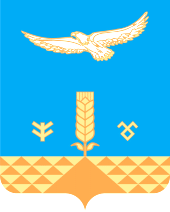 СОВЕТ СЕЛЬСКОГО ПОСЕЛЕНИЯМАКАНСКИЙ СЕЛЬСОВЕТМУНИЦИПАЛЬНОГО РАЙОНАХАЙБУЛЛИНСКИЙ РАЙОНРЕСПУБЛИКИ БАШКОРТОСТАН